Ik wil graag als Jezus worden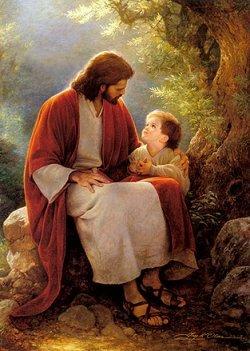 en volg dus zijn voorbeeld na.Ik wil van zijn liefde geven,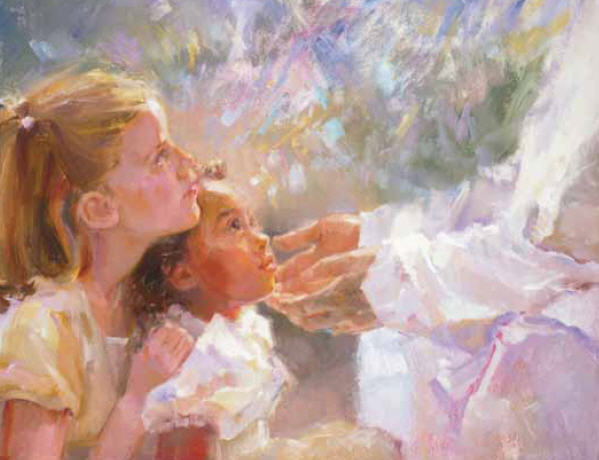 ja, overalwaar ik ga.Wanneer ikmoet kiezen 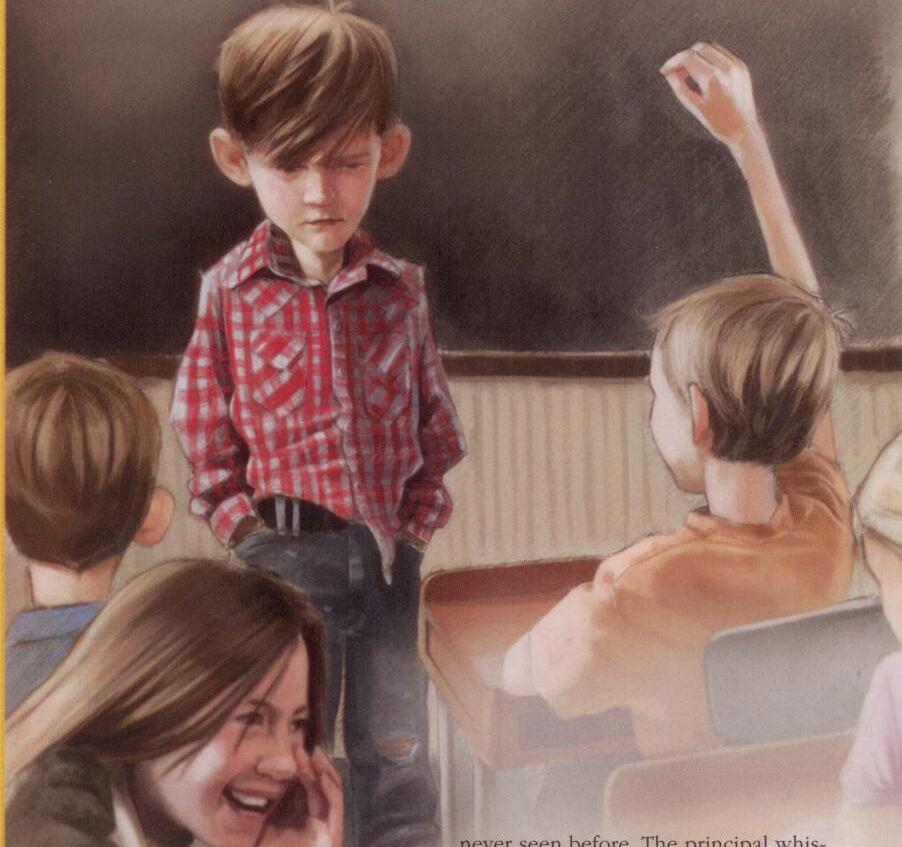 voor goed ofvoor slecht,in gedachtehoor ik dan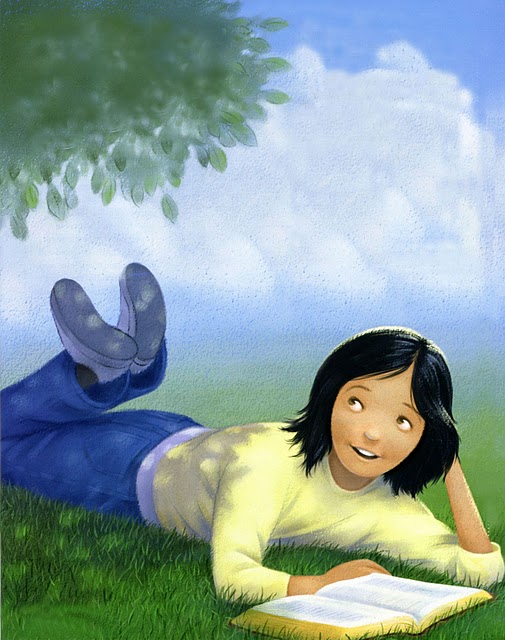 de Heilige Geest,die zegt:Houd van elkaarzoals Jezus van jou;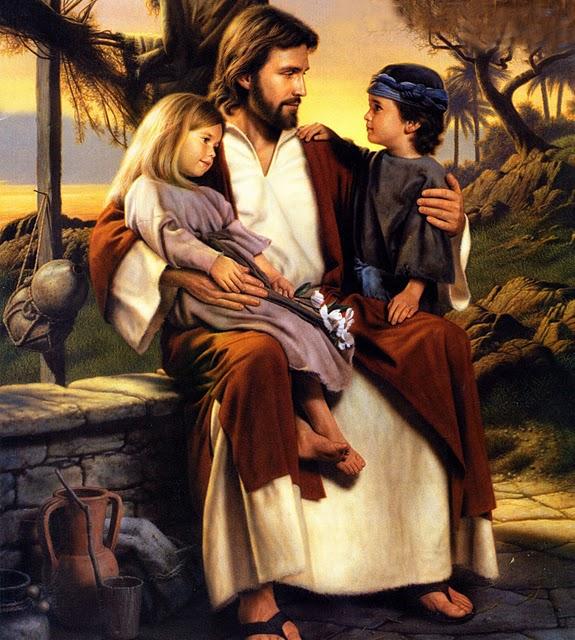 doe voor een anderwat Hij doen zou.Wees aardig enlief in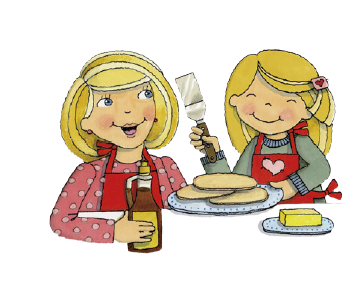 gedachte en daad,wie dat doet, 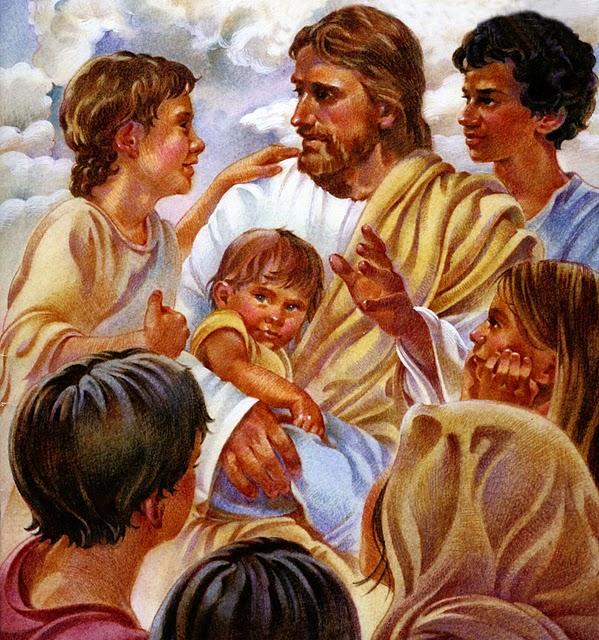 die volgtJezus’ raad.Ik wil van mijn vrienden houden,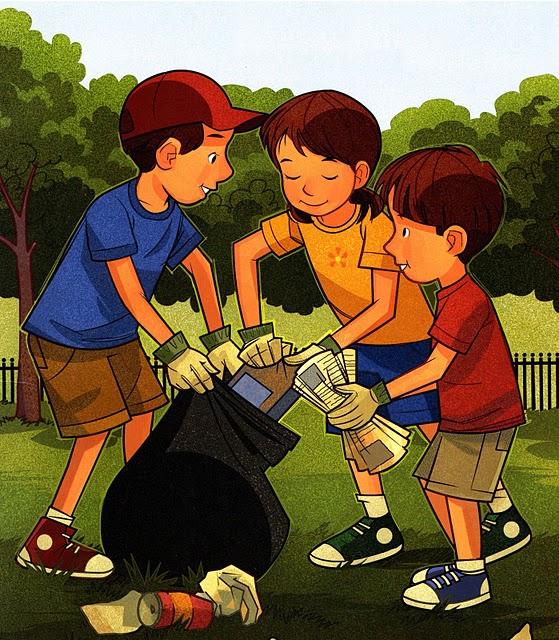 hen helpen, dat vind ik fijn.Ik hoop dat als Jezus weer terugkomt,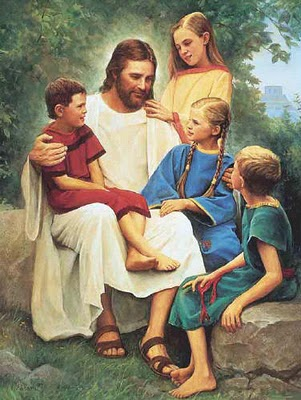 ik altijd bijHem mag zijn.Ik denk aande woorden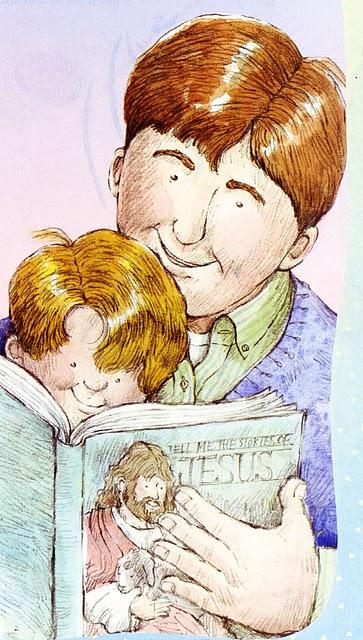 die Hij heeft gezegd,en dan voel ‘k zijn stem weer doorDe Heilige Geest,die zegt: